                   ҠАРАР                                                                            РЕШЕНИЕ          25 апрель 2022 й.                        № 27/3             	      25 апреля 2022 г.О внесении изменений в решение Совета сельского поселения Тугайский сельсовет муниципального района Благовещенский район Республики Башкортостан от 28.03.2019 г.  № 36-5 «Об оплате труда работников, занимающих должности и профессии, не отнесенные к должностям муниципальной службы, и осуществляющих техническое обеспечение деятельности Администрации сельского поселения Тугайский сельсовет муниципального района Благовещенский район Республики Башкортостан» Во исполнение Указа Главы Республики Башкортостан от 22 февраля 2022 года № УГ-78 «О повышении денежного вознаграждения лиц, замещающих государственные должности Республики Башкортостан, и денежного содержания государственных гражданских служащих Республики Башкортостан», в соответствии с Постановлением Правительства Республики Башкортостан от 30 марта 2022 № 123 «О повышении оплаты работников, осуществляющих техническое обеспечение деятельности государственных органов Республики Башкортостан, а также работников отдельных государственных учреждений Республики Башкортостан», со статьей 144 Трудового кодекса Российской Федерации, с Постановлением Правительства Республики Башкортостан от 19.10.2018 г. № 506 «Об оплате труда работников, занимающих должности и профессии, не отнесенные к должностям государственной гражданской службы Республики Башкортостан, и осуществляющих техническое обеспечение деятельности исполнительных органов государственной власти Республики Башкортостан», в целях усиления социальной защищенности работников, занимающих должности и профессии, не отнесенные к должностям муниципальной службы, и осуществляющих техническое обеспечение деятельности Администрации сельского поселения Тугайский сельсовет муниципального района Благовещенский район Республики Башкортостан, Совет сельского поселения Тугайский сельсовет муниципального района Благовещенский район Республики БашкортостанР Е Ш И Л:1. Внести изменения в решение Совета сельского поселения Тугайский сельсовет муниципального района Благовещенский район Республики Башкортостан от 28.03.2019 г. № 36-5 «Об оплате труда работников, занимающих должности и профессии, не отнесенные к должностям муниципальной службы, и осуществляющих техническое обеспечение деятельности Администрации сельского поселения Тугайский сельсовет муниципального района Благовещенский район Республики Башкортостан», изложив приложение к Положению об оплате труда работников, занимающих должности и профессии, не отнесенные к должностям муниципальной службы, и осуществляющих техническое обеспечение деятельности Администрации сельского поселения Тугайский сельсовет Муниципального района Благовещенский район Республики Башкортостан новой редакции, согласно приложению к настоящему решению.2. Положения настоящего решения распространяются на правоотношения, возникшие с 1 апреля 2022 года.3. Администрации сельского поселения Тугайский сельсовет муниципального района Благовещенский район Республики Башкортостан провести организационно-штатные мероприятия в соответствии с законодательством согласно утвержденной структуре.4. Настоящее решение разместить на официальном сайте сельского поселения Тугайский муниципального района Благовещенский район Республики Башкортостан в сети Интернет.	5. Контроль за исполнением решения возложить на постоянную комиссию Совета сельского поселения Тугайский сельсовет муниципального района Благовещенский район Республики Башкортостан по бюджету, налогам, вопросам муниципальной собственности, по развитию предпринимательства, земельным вопросам, благоустройству и экологии, по социального-гуманитарным вопросам (Гарипова М.Ф.).Глава сельского поселения				                     А.Н.МартемьяновПриложение № 1к решению Совета сельского поселения Тугайский сельсоветмуниципального района Благовещенский районРеспублики Башкортостан от 25 апреля 2022 года № 27-3Раздел 1 Месячные тарифные ставки рабочих и водителей, осуществляющих техническое обеспечение деятельности Администрации сельского поселения Тугайский сельсовет муниципального района Благовещенский район Республики БашкортостанПримечания:
к 5 разряду относится выполнение работ по управлению легковыми автомобилями всех типов;к 6 разряду относится выполнение работ по управлению грузовыми автомобилями грузоподъемностью до 3 тонн;при работе на двух-трех типах автомобилей (легковом, грузовом, автобусе и т. п), а также при выполнении всего комплекса работ по ремонту и техническому обслуживанию управляемого автомобиля в случае отсутствия специализированной службы технического обслуживания автомобилей тарифные ставки водителям повышаются на один разряд.АУЫЛ  БИЛӘМӘhЕ СОВЕТЫТУFАЙ АУЫЛ СОВЕТЫМУНИЦИПАЛЬ РАЙОНЫНЫ   БЛАГОВЕЩЕН РАЙОНЫ БАШКОРТОСТАН РЕСПУБЛИКАhЫ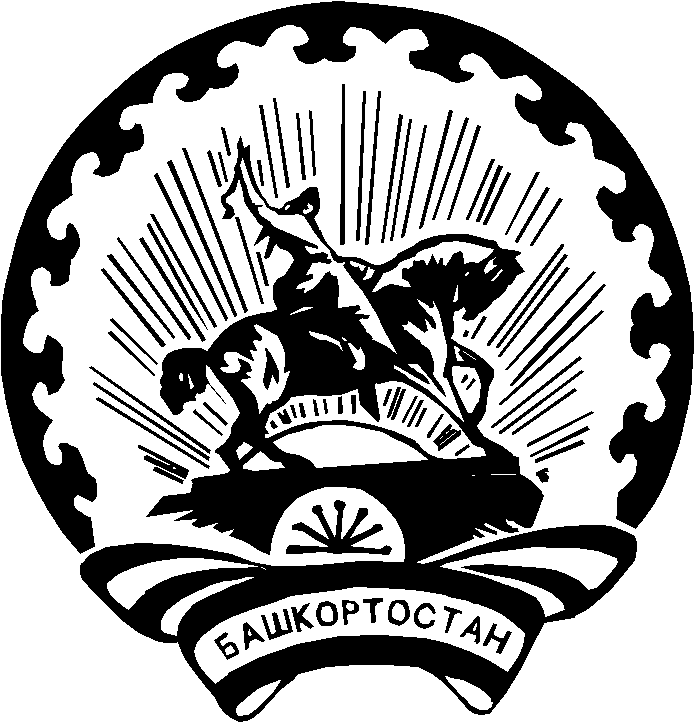 СОВЕТСЕЛЬСКОГО ПОСЕЛЕНИЯ ТУГАЙСКИЙ СЕЛЬСОВЕТМУНИЦИПАЛЬНОГО РАЙОНА БЛАГОВЕЩЕНСКИЙ РАЙОН РЕСПУБЛИКА БАШКОРТОСТАННаименование профессийМесячные тарифные ставки, рублей12Водитель автомобиля 5 разряда4850Водитель автомобиля 6 разряда4850Уборщик производственных и служебных помещений4234